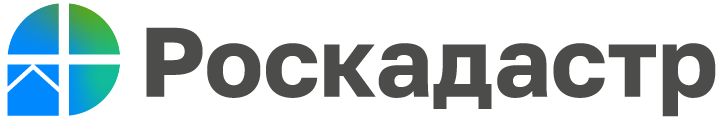 Филиал ППК «Роскадастр» по Волгоградской области рассказал о сервисе «Земля для туризма»В 2023 году Волгоградская область присоединилась в проекту «Земля для туризма». Цель проекта – выявление земельных участков в нашем регионе для вовлечения в туристскую деятельность, создание или обновление инфраструктуры для туризма и привлечение инвесторов.Сервис позволяет выбрать земельные участки, подходящие для размещения туристических объектов, оценить инфраструктуру территории и перспективы развития туристического проекта. Любое заинтересованное лицо может подать заявку для предоставления земельного участка и реализации на нем своего проекта, связанного с развитием туристского потенциала Волгоградской области.Эксперты филиала ППК «Роскадастр» по Волгоградской области вошли в состав оперативного штаба по выявлению земельных участков и территорий для вовлечения в туристскую деятельность.На сегодняшний день в проект включены следующие достопримечательности:природный парк «Волго-Ахтубинская пойма»;сероводородный источник в Иловлинском районе;исторический центр г. Камышина;пляж в селе Оленье и пляж в селе Песковатка Дубовского района.Ознакомиться с информацией об участках могут потенциальные инвесторы и жители региона. Все туристические объекты, включенные в проект уже отображаются на публичной кадастровой карте. «Выявление и вовлечение в оборот участков земли, для размещения на них объектов туристического сегмента является крайне важной задачей для развития внутреннего туризма и улучшения бизнес-климата. Привлечение инвесторов в Волгоградскую область является важнейшим элементом для развития и повышения экономики региона», – говорит директор филиала ППК «Роскадастр» по Волгоградской области Константин Миндигаяс.С уважением, Голикова Евгения Валерьевна, специалист по взаимодействию со СМИ Роскадастра по Волгоградской областиTel: 8 (8442) 60-24-40 (2307)e-mail: ekz_34@mail.ruМы ВКонтакте, Одноклассники, Телеграм